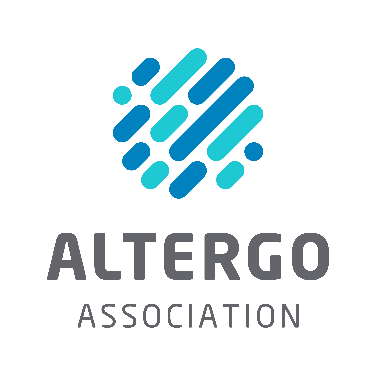 Récipiendaires du Prix Accessibilité universelle Monique LefebvreAnnéeOrganisme(s)2022Théâtre du Rideau Vert2021Audrey-Anne Bouchard2020Place des arts